Solicitação de Cooperação Técnica Formulário de Solicitação de Cooperação Técnica entre Pares através de ações estruturadas com várias atividadesInstruções para preencher este formulárioNOTA IMPORTANTE:Este formulário aplica-se apenas a propostas de ações estruturadas de cooperação técnica que exigem várias atividades para produzir resultados. SOCIEUX+ também pode apoiar atividades únicas para a mobilização de conhecimentos de parceiros públicos e sociais para contribuições a conferências únicas, mesas redondas, workshops ou reuniões ou atividades de consciencialização. No entanto, as solicitações de conferências únicas, mesas redondas, workshops ou reuniões ou atividades de consciencialização devem ser enviadas usando o formulário "Solicitação simplificada para cooperação técnica", disponível no nosso site.Observe que SOCIEUX+ não fornece suporte financeiro ou logístico para eventos organizados por terceiros ou instituições parceiras.Tenha em mente que apenas uma ação de cooperação técnica por instituição pode ser implementada de cada vez, ou seja, simultaneamente. Um novo pedido pode ser considerado uma vez que todas as ações anteriores com a instituição tenham sido finalizadas com sucesso. Assim, SOCIEUX+ só aprovará um único pedido de implementação de cada vez. Se mais de uma solicitação for apresentada, consultaremos sua instituição para priorizar ou fusionar essas solicitações em uma única ação de cooperação técnica. Em todos os casos, uma ação não pode incluir mais de quatro (4) atividades de curto prazo.Para obter mais informações sobre o suporte que SOCIEUX+ pode oferecer à sua instituição, consulte o nosso Guia para instituições e parceiros sociais nos países parceiros. Todos os formulários e guias estão disponíveis em: http://socieux.eu/pt/participe/solicite-assistencia-tecnica. As instituições interessadas e parceiros sociais são incentivados a entrar em contacto direto com a equipa do SOCIEUX+ ou com a delegação da União Europeia no seu país.Preencha este formulárioEste formulário de pedido pode preencher-se em inglês, francês, espanhol ou português. As instruções passo a passo são fornecidas a azul e em itálico e podem eliminar-se na sua versão final.São fornecidos valores indicativos do comprimento/tamanho máximo do texto nas caixas individuais a preencher. Quando entregar o seu pedido via e-mail, pode anexar toda a documentação que considere importante para a avaliação do seu pedido. Entrega de pedidosA instituição de apoio à organização das atividades de cooperação também pode enviar solicitações em nome de instituições parceiras elegíveis (consulte o Guia para instituições e parceiros sociais nos países parceiros). Os formulários de solicitação devem ser enviados diretamente para o SOCIEUX+ para o e-mail: requests@socieux.eu.  Após a receção da solicitação, a Equipa de SOCIEUX+ entrará em contacto com a instituição requerente para formular os detalhes das atividades de cooperação.Em caso de dúvida sobre a elegibilidade de sua solicitação ou sobre o preenchimento deste formulário, poderá contactar a nossa equipa para o e-mail: contact@socieux.euEsperamos cooperar com a sua instituição! 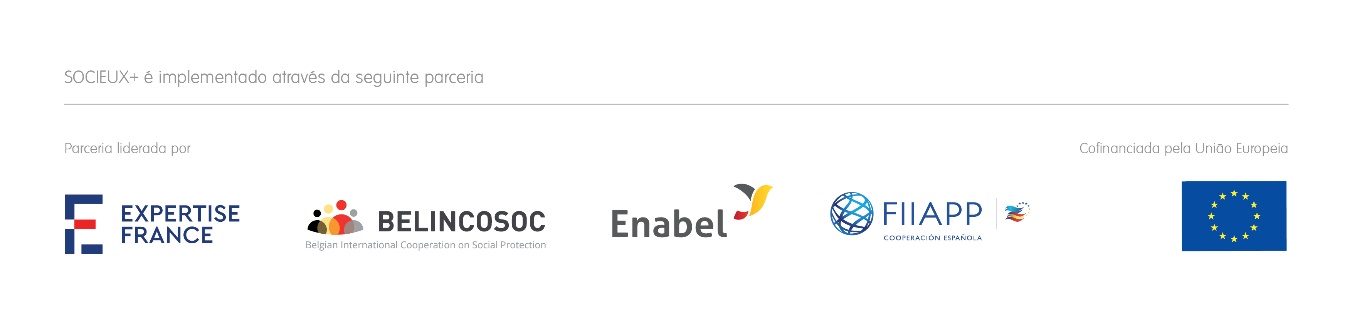 Instituição requerenteInformações de contactoForneça as informações de contacto da pessoa na instituição requerente que deve servir como ponto de contacto/focal para a avaliação do pedido e a implementação das atividades de cooperação. Indique também as informações de contacto da pessoa na instituição que autorizou o pedido. Se a pessoa que autoriza for a mesma que a pessoa de contacto, deixe a coluna correspondente em branco.Mandato institucional da instituição requerenteDescreva resumidamente o mandato (missão, visão, estado jurídico, etc.) da sua instituição e a sua função no enquadramento político e institucional do seu país. - Mantenha o número de palavras abaixo das 300 palavras.HistorialSituação do setorDescreva o contexto do setor da área de assistência que pretende abordar. Em particular, quais são as principais políticas [e/ou programas] relevantes para compreender as razões do envio do seu pedido. - Mantenha o número de palavras abaixo das 400 palavras.DesafiosDescreva os desafios que a sua instituição está a enfrentar no setor e no contexto nacional. - Mantenha o número de palavras abaixo das 400 palavras.Cooperação internacionalSe aplicável, descreva as principais iniciativas de cooperação não financiadas pela UE e/ou programas que abordam os desafios (necessidades e lacunas) identificados acima. Se não existirem, pode declarar como “não aplicável” na caixa de texto. - Mantenha o número de palavras abaixo das 250 palavras. Colaboração anterior com SOCIEUX+Se a sua instituição beneficiou de ações anteriores de cooperação técnica com SOCIEUX+, por favor responda às seguintes perguntas.  Se a sua instituição não beneficiou de ações anteriores, pode indicar "não aplicável" nas caixas de texto e saltar para a secção 2.5 - Referências. Medidas de acompanhamento e utilização dos produtosExplique por favor como a sua instituição acompanhou e fez uso dos produtos e prestações da(s) ação(ões) anterior(es). Se a sua instituição não acompanhou ou não fez uso dos produtos, por favor explique porque não foi o caso. Se a sua instituição beneficiou de mais do que uma ação, por favor responda à pergunta para cada ação separadamente. - Por favor, mantenha o número de palavras abaixo das 250 palavras para cada ação. Resultados das ações e medidas de acompanhamentoExplique quais as alterações/resultados que as atividades das ações anteriores, as suas entregas e o seu acompanhamento fizeram na sua instituição ou no setor. Se estimar que nenhuma alteração resultou das acções, por favor explique porque é que isso não aconteceu. Se a sua instituição beneficiou de mais do que uma ação, por favor responda à pergunta para cada ação separadamente. - Por favor, mantenha o número de palavras abaixo das 250 palavras para cada ação. Pode desejar referir-se aos objetivos específicos e aos resultados esperados da(s) ação(ões) anterior(es).  ReferênciasEnumere, se aplicável, os principais documentos de referência para compreender a situação do setor e a função da sua instituição. Inclua uma descrição (muito) breve do documento. Se existirem estudos de avaliação e diagnóstico específicos, enuncie-os também.Se entregar o seu pedido por e-mail, anexe uma cópia dos documentos listados.Ação de cooperaçào técnica propostaTítulo propostoMantenha o número de palavras abaixo das 50 palavras.Áreas de cooperaçãoSOCIEUX+ reporta sobre subáreas específicas de intervenções relacionadas com a proteção social, o trabalho e o emprego. A lista não exaustiva abaixo deriva da taxonomia da Organização Internacional do Trabalho (OIT). Por favor indique em Tabela 1: Área(s) de assistência da ação proposta pelo menos uma (1) e no máximo três (3) áreas que a ação proposta deve cobrir.Objetivo da açãoObjetivo globalIndique qual dos seguintes objetivos gerais a ação proposta deve abordar. Objetivo(s) específico(s)Definição: Os objetivos específicos são os efeitos esperados nos grupos-alvo ou instituições a médio prazo que beneficiam da ação proposta. Esses contribuem diretamente para alcançar o objetivo geral.  Forneça no máximo 3 objetivos específicos para a ação proposta e mantenha a contagem de palavras abaixo de 150 palavras no formato de marcadores. Resultados esperadosDefinição: Os resultados esperados são as consequências imediatas das atividades da ação proposta. Esses contribuem diretamente para alcançar os objetivos específicos.Forneça no máximo 4 resultados esperados para a ação proposta e mantenha a contagem de palavras abaixo de 150 palavras no formato de marcadores.EntregasDescreva os produtos/entregas/contribuições concretos esperados das atividades de cooperação com peritas e peritos mobilizados para alcançar os resultados acima esperados. Se não tiver certezas sobre as entregas necessárias para atingir os resultados esperados, a Equipa do SOCIEUX+ colaborará consigo na sua definição.  Mantenha o número de palavras abaixo das 250 palavras no formato de marcadores.Tipo de intervençõesSOCIEUX+ pode somente fornecer cooperação técnica entre pares e a curto prazo. O nosso objetivo é concluir a implementação de um plano de trabalho de atividades num período máximo de 12 meses após a aprovação da ação de cooperação técnica. Os planos de trabalho são flexíveis e podem ser revistos regularmente com nossas instituições parceiras. No entanto, eles não podem incluir mais do que 4 atividades ou missões no local de 15 dias úteis cada um (excluindo a preparação e os relatórios). As atividades cooperação podem ser implementadas através de missões no local ou cooperação remota, ou uma combinação de ambos. O tipo de atividades mais adequado e a metodologia para as mesmas serão desenvolvidos com o apoio da Equipa do SOCIEUX+ em conjunto com a sua instituição. No entanto, para garantir um entendimento inicial comum, solicitamos que identifique o tipo de atividades que pensa mais adequadas.Por favor indique em Tabela 2 o tipo de intervenção que a sua organização está a propor para alcançar os resultados descritos na secção 3.3.3 anterior. Também é fornecida uma lista não exaustiva de requisitos para a implementação bem-sucedida das atividades. Tabela 1: Área(s) de assistência da ação proposta (selecione no máximo 3 áreas)Tabela 2: Tipo(s) de atividades para a ação proposta (selecione no máximo 4 tipos de atividades)Especialização necessáriaPerfil do especialistaSOCIEUX+ mobiliza, essencialmente, peritas e peritos de agências públicas ou mandatadas dos Estados-membros da UE. Isto serve para assegurar que a assistência técnica fornecida tem como base o intercâmbio entre pares. Especifique, com o máximo de detalhe possível, o perfil de pericia/conhecimento que pensa que será necessário para atingir os resultados esperados da ação proposta. Em todos os casos, o perfil mais apropriado para será desenvolvido em consulta com o apoio da Equipa do SOCIEUX+. Potenciais instituições colaborativasEstá interessado em cooperar com uma instituição específica de um Estado-Membro da UE ou da sua região para a implementação da ação proposta?  Se sim, indique o nome e/ou país dessa instituição e, se possível, da sua pessoa de contacto. Por favor, indique muito resumidamente a seu racional para esta proposta de parceiria. Instituição de apoio (se aplicável)Informações de contactoSe o pedido for enviado através de e/ou com o apoio de uma organização/instituição (internacional especializada), indique as informações de contacto da pessoa que deve servir como ponto de contacto para a avaliação do pedido ou implementação da ação de cooperação técnica. Função de suporteDescreva resumidamente:Como a instituição de apoio apoiou a apresentação desta solicitação; eO papel que a instituição de apoio terá na atividade proposta.Mantenha o número de palavras abaixo das 450 palavras.Tenha em atenção que o apoio do SOCIEUX+ não pode, em nenhum caso, substituir ou duplicar o apoio de qualquer terceiro a uma instituição parceira. O apoio do SOCIEUX+ é, por natureza, de curto prazo e técnico, mas deve ser enquadrado no desenvolvimento de longo prazo da proteção social, trabalho e emprego que pode ser suportado por outros parceiros. Considerações geraisEsta secção destina-se a fornecer-lhe a oportunidade de rever a relevância da ação proposta. Também nos ajudará a determinar se o SOCIEUX+ é o instrumento mais adequado para responder às suas necessidades. Responda de forma breve às perguntas. Consistência com políticas e estratégias nacionaisA ação proposta está alinhada com as políticas e estratégias nacionais? Se sim, explique resumidamente como elas se alinham e se relacionam. Mantenha o número de palavras abaixo das 200 palavras.Complementaridade com a cooperação internacional europeiaExistem programas financiados pela UE (EuropeAid ou de Estados-Membros da UE bilaterais) ou parceiros internacionais atualmente a apoiar ou a planear apoiar a sua instituição nas áreas de cooperação propostas que identificou em Tabela 1? Em caso afirmativo, informe como isso será complementado pela ação proposta.  Mantenha o número de palavras abaixo das 350 palavras.Sustentabilidade dos resultadosOs resultados esperados da ação proposta são relevantes para o desenvolvimento e/ou sustentabilidade das políticas dos sistemas de proteção social, emprego e trabalho no seu país? Se sim, explique como, de forma breve. - Mantenha o número de palavras abaixo das 200 palavras.Inclusão de questões transversaisSOCIEUX+ reconhece a importância de incluir questões transversais nas políticas e sistemas de proteção social, trabalho e emprego. Indique a relevância das seguintes questões transversais nas solicitações enviadas:Sobre o SOCIEUX+A União Europeia (UE) promove e mantém o diálogo sobre a proteção social e as políticas de emprego inclusivas com um número crescente de países parceiros. Este esforço foi confirmado pela Comunicação da Comissão Europeia (CE) COM (2016) 740 final - “Proposal for a new European Consensus on Development, entitled Our World, our Dignity, our Future” (Proposta para um novo Consenso Europeu sobre o Desenvolvimento, designado por O Nosso Mundo, a Nossa Dignidade, o Nosso Futuro). Um número significativo de iniciativas de cooperação nestes domínios é financiado por instrumentos geográficos ou temáticos da UE em diferentes países. Essas iniciativas são altamente estruturadas e atendem às necessidades de médio e longo prazo dos países parceiros. No entanto, são necessárias medidas de curto prazo e cooperação entre os pares para promover o desenvolvimento de sistemas de proteção social para complementar a cooperação da UE com países terceiros. SOCIEUX+, o programa de peritos da UE para a Proteção Social, o Trabalho e o Emprego atende a esta necessidade.O programa SOCIEUX+ foi criado pela UE através de cofinanciamento da França, Espanha e Bélgica e dos recursos geridos pela Direção de Desenvolvimento e Cooperação da Comissão Europeia (EuropeAid). O programa é implementado por uma parceria composta por agências de cooperação para o desenvolvimento dos Estados-Membros: Expertise France (o líder da parceria), Fundación Internacional y para Iberoamérica de Administración y Políticas Públicas (FIIAPP) da Espanha, Belgian International Cooperation on Social Protection (BELINCOSOC) e Belgian Development Agency (Enabel).O objetivo geral do programa é expandir e melhorar o acesso a melhores oportunidades de emprego e sistemas de proteção social inclusivos nos países parceiros. O seu objetivo específico é o de reforçar as capacidades dos países parceiros para melhor conceber, gerir e controlar estratégias de emprego e sistemas de proteção social inclusivos, eficazes e sustentáveis, através da assistência técnica e do desenvolvimento de conhecimento entre os pares a curto prazo.O SOCIEUX+ reconhece o impacto da proteção social e do emprego na redução da pobreza e da vulnerabilidade. Apoia os esforços dos governos parceiros na promoção de sistemas de proteção social e de emprego inclusivos e sustentáveis. O SOCIEUX+ também complementa os esforços realizados através de outras iniciativas da União Europeia.O programa é uma expansão do SOCIEUX Proteção social especializada da UE em cooperação para o desenvolvimento, que foi estabelecido em 2013.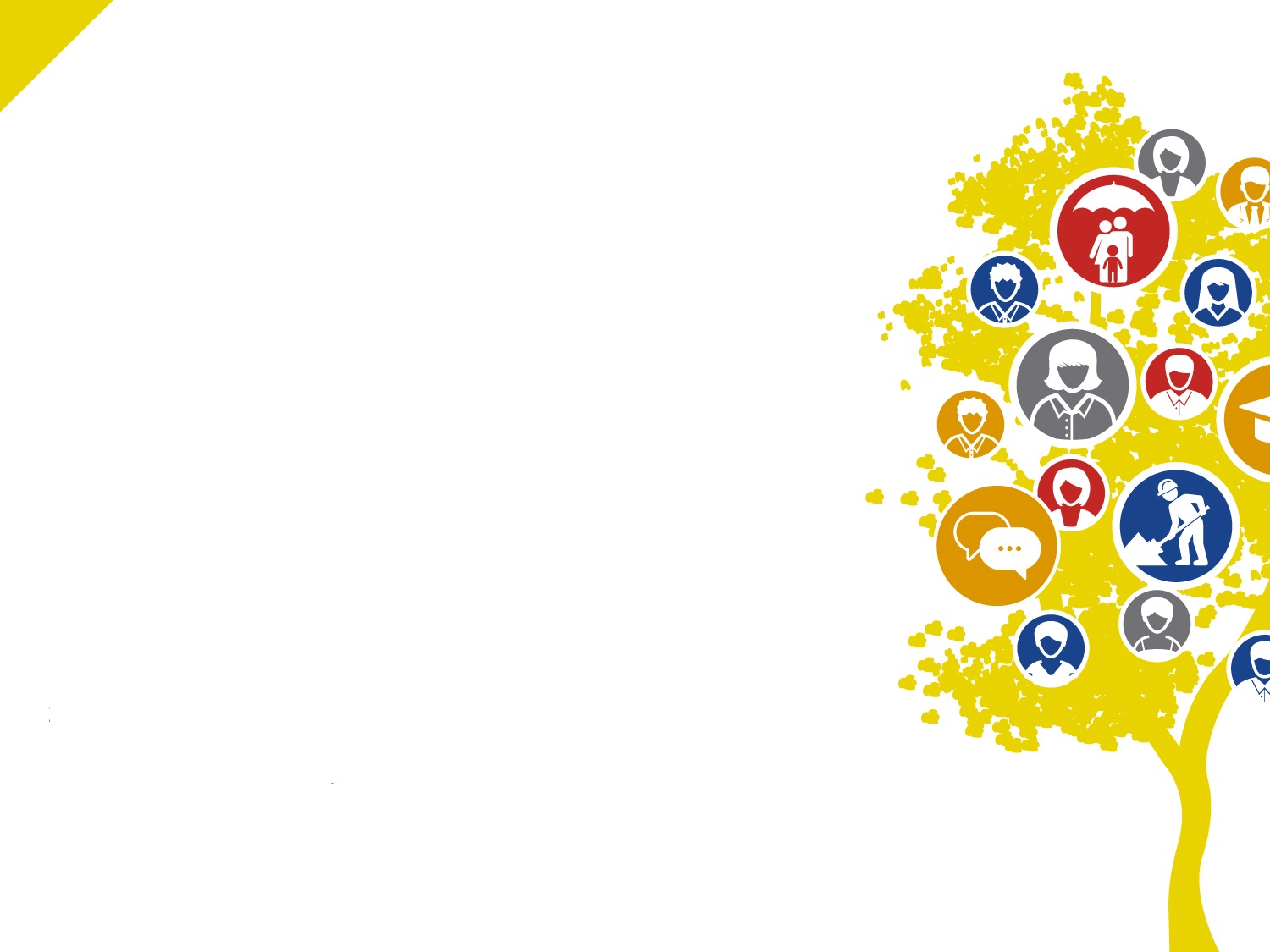 Siga-nos em: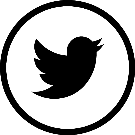 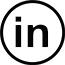 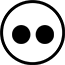 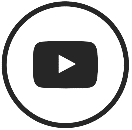 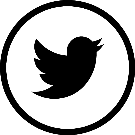 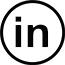 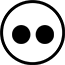 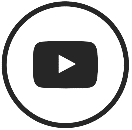 Pessoa que autorizaPessoa de contacto (ponto focal)Título (Sr., Sra.)NomeApelidoNome da instituiçãoDepartamentoCargo/FunçãoMorada do escritório (rua/número/número do escritório)CidadeLocalidade/DistritoPaísNúmero de telefoneEndereço de e-mailAssinatura da pessoa que autoriza:Data: As capacidades institucionais das instituições de emprego, trabalho e proteção social são fortalecidas e reforçadas. O acesso ao emprego e à proteção social é expandido para grupos pobres e vulneráveis. A consciencialização e o conhecimento sobre proteção social e trabalho decente aumentam.A. Trabalho Trabalho digno Futuro do trabalhoEmprego:	 Emprego informal	 Emprego de jovens	 Empregos ecológicos	 Política de emprego	 Serviços de emprego Trabalho forçado Mercado de trabalho Política de trabalho Meios de vida/Atividades de geração de rendimentoTrabalhadores:	 Trabalhadores com deficiência	 TrabalhadorasB. Condições de trabalho Condições de emprego Proteção da maternidade  Qualidade de vida no trabalho Ambiente de trabalho Organização do trabalho C. Relações laborais Organizações patronais Concertação social SindicatosD. Lei laboral Legislação laboral Normas laboraisE. Proteção socialApoio social:	 Regimes de garantia de emprego	 Regimes de garantia de rendimentoSegurança Social:	 Subsídios de invalidez	 Subsídios de acidentes de trabalho	 Prestações familiares (incl. prestações infantis/subsídios familiares/transferências em dinheiro)	 Plano de saúde	 Prestações de maternidade	 Subsídios para idosos	 Regimes de pensões	 Financiamento da Segurança Social	 Legislação da Segurança Social	 Política da Segurança Social	 Subsídios para sobreviventes	 Subsídios de desempregoServiços sociais:	 Acesso à saúde	 Acesso à educação	 Acesso a outros serviços sociais básicosF. Acesso à educação e formação Formação:	 Orientação vocacional	 Formação profissional	 Qualificação ocupacional Aprendizagem ao longo da vidaG. Desenvolvimento económico e social Parcerias público-privadasH. Economia Economia informalL. Direitos Humanos Discriminação Direitos económicos e sociais Igualdade de género Direitos da criança Direitos das pessoas com deficiênciaN. Governo e Administração Pública Administração e Inspeção do Trabalho Administração e Inspeção da Segurança SocialQ. Acesso à saúde Deficiências (em saúde) Política de saúde Cuidados médicos Saúde e segurança no trabalho ReabilitaçãoS. Tecnologia Tecnologias da informação e comunicaçãoT. Gestão Gestão e desenvolvimento de recursos humanosU. Estatísticas Estatísticas do trabalho Estatísticas da Segurança SocialV. Pesquisa Análise de dados Recolha de dados Inquérito ProjeçõesTipo de atividade MetodologiaRequisitos Aconselhamento especializado, formação e consultoria em questões técnicas  Revisões da estratégia, política de planeamento, regulamentação e documentos de planeamento Contribuições ou conselhos para a elaboração de documentação relacionada com: estratégia  política de planeamento regulamentação e legislação planeamento  orçamentaçãoAnálise da documentação Troca de e-mails e entrevistas à distância Teleconferência ou missão no localFormulação de recomendações (por escrito ou verbal)Perfil dos especialistasCompilação da documentação relevanteContribuições para eventos: mesa redonda workshops e seminários temáticosPreparação da agenda, se necessárioPreparação de materiais de apoio (notas temáticas da sessão)Participação por teleconferência ou no localUma nota de conceito preliminar para o eventoLista preliminar de grupos-alvo e participantesLogística localLogística para teleconferênciaAcompanhamento dos questionários de opinião dos participantesCoordenação das partes interessadas Formações técnicas  Seminários de “Formação de formadores”Preparação de ferramentas e materiais de formaçãoEntrega através de webinars ou formações no localGravação das formaçõesFormação de estagiários por blogs, e-mail e teleconferênciaApenas em casos excecionais: Utilização de facilitadores locais para facilitar formações no local e compilar opiniõesO mesmo que anteriormente para as contribuições para o evento, mais:Avaliação das necessidades de formaçãoIdentificação e supervisão dos facilitadores locais Avaliação dos resultados e serviços dos facilitadores locais Avaliação de lacunas e necessidades para reforçar as capacidadesPreparação de ferramentas de avaliação Acompanhamento de avaliaçõesAnálise e compilação de resultados e formulação de recomendaçãoTroca de e-mails Entrevistas no local ou à distância Apenas em casos excecionais: Utilização de facilitadores locais para a recolha de dados, organização de consulta local e compilação de opiniõesO mesmo que anteriormente para formações, mais:Projeto de termos de referênciaDefinição de entregasApenas em casos excecionais: ☐ Visitas de estudoContribuição direta para o plano de trabalho da ação (nem a primeira nem a última atividade)Visita a um país/instituiçãoMáximo de 6 membros da delegação Finalização dos objetivos de aprendizagemIdentificação da instituição anfitriãDesenvolvimento do horário da visitaSuporte apenas para custos de viagemProjeto de nota conceitual com objetivos de aprendizagemLista preliminar de potenciais instituições anfitriãsPessoa líder da delegaçãoLista preliminar dos membros da delegaçãoLista preliminar de grupos-alvo e participantesComunicaçãoTítulo (Sr., Sra.)NomeApelidoNome da instituiçãoDepartamentoCargo/FunçãoMorada do escritório (rua/número/número do escritório)Código PostalCidadeLocalidade/DistritoPaísNúmero de telefoneNúmero de faxEndereço de e-mailID do SkypeQuestões transversaisAltamente relevanteParcialmente relevanteParcialmente irrelevanteCompletamente irrelevanteComentários (opcional)GéneroBoa governação Sustentabilidade ambiental Direitos Humanos Inclusão [social e económica] de grupos vulneráveis 